BILJEŠKE UZ FINANCIJSKE IZVJEŠTAJEPONIKVE USLUGA d.o.o. KRK za 2023.godinuOSNOVNI PODACI O DRUŠTVUPonikve usluga je društvo s ograničenom odgovornošću (dalje: Društvo) za uslužne djelatnosti. Društvo je 21. studenoga 2013. godine registrirano u Trgovačkom sudu u Rijeci (Rješenje broj Tt-13/8162-2) pod matičnim brojem suda MBS 040315389, a s poslovanjem je započelo 01.01.2014. godine. Osnivanje ovog Društva rezultat je statusne podjele društva Ponikve d.o.o. koje je temeljem Zakona o vodama izdvojilo sve djelatnosti koji nisu javna vodoopskrba i javna odvodnja u novo društvo Ponikve eko otok Krk d.o.o. a ovo Društvo obavlja usluge knjigovodstva, izdaje račune i vodi objedinjenu naplatu, priprema ovrhe, vodi javnu nabavu i održava upravnu zgradu isključivo za komunalna društva: Ponikve voda d.o.o., Ponikve Eko otok Krk d.o.o. i Smart island otok Krk d.o.o.Temeljni kapital Društva upisan je u sudski registar navedenog suda u iznosu od 595.950,00 eur. Članovi Društva su:Osnovne djelatnosti Društva su:Računovodstvene i knjigovodstvene djelatnostiObrada podataka, usluge poslužitelja i djelatnosti povezane s njima.Izdavanje softveraDruštvo ima skupštinu društva i upravu. Skupštinu društva čine članovi društva: sedam jedinica lokalne samouprave Otoka Krka te društva Ponikve voda d.o.o., Ponikve eko otok Krk d.o.o i Smart island otok Krk d.o.o. Skupštinom predsjeda predsjednik. Predsjednik skupštine imenuje se na vrijeme od godinu dana.Svaki član skupštine ostvaruje prava i dužnosti sukladno veličini poslovnog udjela.Skupština društva odlučuje o svim bitnim stvarima kao što su financijski izvještaji, godišnji planovi poslovanja  i slično.Poslove društva vodi uprava koja se sastoji od direktora. Direktora imenuje skupština na vrijeme od 4 godine. Uprava društva zastupa društvo, rukovodi i organizira proces rada i poslovanja te obavlja i druge poslove na temelju zakona i ovlaštenja.Direktorom društva za razdoblje od 01.01.2022. do 31.12.2025. godine imenovan je Neven Hržić, mag.ing.aedif.Temeljem Obavijesti o razvrstavanju poslovnog subjekta prema Nacionalnoj klasifikaciji djelatnosti koju je izdao Državni zavod za statistiku Zagreb, od 26.11.2014. godine. Društvo ima brojčanu oznaku razreda 6920 – računovodstvene, knjigovodstvene djelatnosti, matični broj poslovnog subjekta je 4129482, a OIB je 92143159456. Društvo s 31.12.2023. godine zapošljava 21 radnika. OKVIR ZA PREZENTIRANJE FINANCIJSKIH IZVJEŠTAJAFinancijski izvještaji za 2023. godinu sastavljeni su u skladu s propisima Republike Hrvatske, te računovodstvenim politikama poduzetnika.Računovodstvene politike Društva usklađene su s Hrvatskim standardima financijskog izvještavanja (NN 86/2015, 105/2020, 9/2021, 150/2022) koje poduzetnik ima obvezu primjenjivati temeljem Zakona o računovodstvu (NN 78/15, 134/15, 120/16, 116/18, 42/20, 47/20, 114/22, 82/23).Društvo je pozicije u financijskim izvještajima iskazalo u skladu sa zahtjevima iz Pravilnika o strukturi i sadržaju godišnjih financijskih izvještaja (NN 95/16, 144/20, 114/22, 150/22, 158/23). Podaci u financijskim izvještajima prezentirani su u eurima (EUR), kao izvještajnoj valuti u Republici Hrvatskoj u 2023. godini. Osnovne računovodstvene politikeOsnovne računovodstvene politike primijenjene kod sastavljanja financijskih izvještaja za 2023. godinu  su računovodstvene politike koje su donesene na skupštini društva 17.studenog 2014. godine.Politika iskazivanja dugotrajne materijalne imovine – sva imovina iskazana je prema trošku nabave odnosno nastanku poslovnog događaja temeljem vjerodostojne dokumentacijePolitika amortizacije – dugotrajna materijalna imovina amortizira se u okviru procijenjenog vijeka uporabe, linearnom metodom po stopama koje ne prelaze  porezno dopustive stope.Politika  iskazivanja prihoda -poslovni prihodi obuhvaćaju prihode od usluge i ostale poslovne prihode, a iskazani su po fakturiranoj vrijednosti usluga. Financijske prihode čine kamate od pozajmica zaposlenicima te eventualne kamate po viđenju i pozitivne tečajne razlike.Politika iskazivanja potraživanja i obveza – potraživanja i obveze iskazuju se u nominalnoj vrijednostiBILJEŠKE UZ RAČUN DOBITI I GUBITKA1. Prihodi od prodaje obuhvaćaju prihode za obavljene usluge: objedinjene naplate, pripreme ovrha, vođenje javne nabave i računovodstva prema Ugovoru klasa 363-01/23-01/01 sklopljenog s Ponikve voda d.o.o  u iznosu od 505.225,89 eur i Ponikve Eko otok Krk d.o.o. u iznosu 339.901,67 eur i Smart island Krk d.o.o. u iznosu od 36.131,63 eur.2. Ostali poslovni prihodi u iznosu od 25.872,56 eur obuvaćaju prihode od naplaćenih sudskih troškova 5.373,73 eur, prihode od najamnine i zakupnine 3.413,42 eur, prihode od subvencionirane električne energije 15.096,05 eur te ostale prihode 1.989,36 eur.3. Materijalne troškove u iznosu od 346.187,51 eur čine: troškovi za energiju i gorivo (44.199,45 eur), uredski materijal (29.509,79 eur), troškovi poštarine, telekomunikacija i prijevoza (152.794,24 eur), troškovi održavanja (69.737,05 eur) te troškovi ostali usluga (49.946,98 eur).4. Troškovi osoblja iznose 438.052,68 eur čine troškovi bruto paća 379.898,86 eur, doprinosi na bruto plaće 57.618,64 eur i bruto plaće u naravi s doprinosima 535,18 eur. Prosječna bruto plaća u 2023. godini iznosila je 1.507,53 eur (2022. = 1.338,30 eur), a neto 1.080,73 eur (2022. = 970,55 eur).5. Ostali troškovi u iznosu od 75.216,16 eur čine troškovi materijalni prava zaposlenih 22.825,20 eur, bankarske usluge 14.987,31 eur, troškovi prijevoza radnika na i s posla 11.826,43 eur, premije osiguranja 9.497,74 eur, razni doprinosi i naknade 8.697,01 eur te ostali troškovi 7.382,47 eur.Dobit prije oporezivanja iznosi 3.241,51 eur, a nakon oporezivanja je nula eur.BILJEŠKE UZ BILANCU1. Potraživanja od kupaca: S obzirom da je osnovna djelatnost društva pružanje usluge objedinjene naplate komunalnih vodnih usluga te usluga gospodarenja otpadom za domaćinstva, na ovoj stavci osim redovnih potraživanja evidentiraju se i prolazne stavke potraživanja za komunalne usluge. Prolazne stavke u glavnoj knjizi evidentiraju se isključivo kao potraživanja od građana te ne utječu na prihode Društva.2. Obveze prema dobavljačima iznose 29.886,59 eur. Do dana pisanja bilješki podmirene su u cijelosti.3. Ostale kratkoročne obveze u iznosu od 1.085.101,94 eur odnose se na uslugu objedinjene naplate koje Društvo pruža društvima Ponikve voda i Ponikve Eko otok Krk od čega se 35.904,59 eur odnosi na naplaćene, a neproslijeđene usluge objedinjene naplate. Do dana pisanja bilješki podmirene su u cijelosti.Krk, 24. travnja 2024.									Uprava Društva: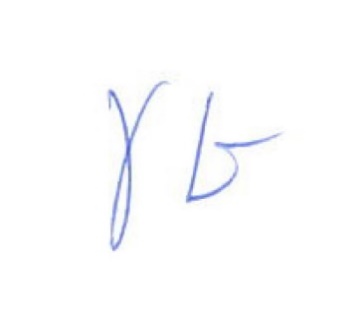 								 Neven Hržić, mag.ing.aedif.red.br.osnivač - članu EURu postocima1.GRAD KRK97.470,0016,36%2.OPĆINA MALINSKA-DUBAŠNICA74.310,0012,47%3.OPĆINA OMIŠALJ67.100,0011,26%4.OPĆINA BAŠKA58.130,009,75%5.OPĆINA DOBRINJ51.330,008,61%6.OPĆINA PUNAT44.020,007,39%7.OPĆINA VRBNIK24.800,004,16%8.PONIKVE VODA d.o.o.89.400,0015,00%9.PONIKVE EKO OTOK KRK d.o.o.83.440,0014,00%10.SMART ISLAND KRK d.o.o.5.950,001,00%UKUPNO595.950,00100%